Plagiarism Plagiarism is an unprofessional and unethical act. Genuineness and originality of any idea is natural and the practice of stealing someone’s idea and presenting it as your own is intellectual dishonesty. Honor codes are violated and the person’s reputation is damaged. Something original is the beginning of new and genuine ideas. It is something fresh and new that has never been created or done before. It is a sign of inspiration to create, innovate, and be the first. Being able to think of new ideas and executing them is not something easy to do as it involves a lot of imagination. The original work can be stolen or copied by others, but the originality, genuineness and ideas are owned by the creator and cannot be taken away or stolen. Originality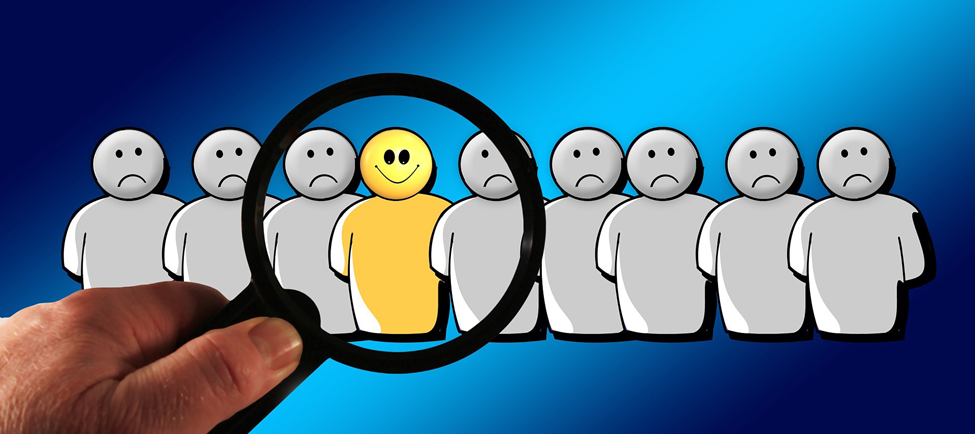 Originality is the creation of new ideas, free of any copy or imitation. It describes the relationship of an idea with its thinker or creator. The above image seems original to me as it represents the idea of being unique among the same ideas and content. By looking at the image, one gets the idea that he is beholding a fresh and new substance (Hozey, 2017). Every original idea should be credited to the creator of that idea and should be praised and appreciated. Originality is not easy. It is a creative process that requires a lot of time, energy, research, and hard work. A person’s thinking ability, intelligence, creativity, genius, and hard work are reflected in the original work. In the picture above, the creator has beautifully presented the idea of originality through a happy face among many sad faces that look the same. He is able to catch the attention of viewers and make them realize the importance of originality in work through his genuineness. ReferencesHozey, M. (2017, May 5). Where’s the Originality? Retrieved October 14, 2019, from Medium website: https://medium.com/100-naked-words/wheres-the-originality-f348e786a85a